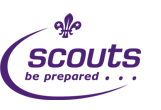 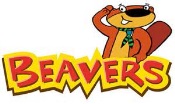 PROGRAMME for April - July 2018NOTE:  if any change - you will be informed via email -Activities done at each session is only part requirement for a badge I you would like to know more about the badges check out:  http://members.scouts.org.uk/supportresources/search?cat=11April  2018TIMEPLACEACTIVITYBADGEATIREApril 03EasterEasterEasterEasterEasterApril 10EasterEasterEasterEasterEasterApril 175:45-6:45HQGames - ++ do our best Bug hotel + codebreaker My World 5My Outdoor 6My Skills 7Uniform Sun April 221 pm HQ Hike to town centre St George’s Day celebration My World 3Activity – Hike Smart Uniform April  245:45-6:45Winchester Rd + Durham Cl Tilgate(RH10 5JXTidy garden patch + litter pickseeds in pots + cared at home Bark rubbing My Outdoors Gardener 2Gardener 3My skills 8My World 6UniformSat April 2610-12 noonHurst Rd Gossops Green RH11 8LQSee poster (Ben our young leader raising funds)Own clotheMay 015:45-6:45Crawley Police Station Fingerprints, costume, ?cell etc etcMy World 1 UniformSun May 0510-11.30St Andrews ChurchMy World 4Smart Uniform May 085:45-6:45HQMonitor heart rateGames outside Making healthy snacks Poster on promoting healthy eatingActivity Health + Fitness UniformMay 155:45-6:45HQCrab football + sticks jump etc etcActivity H+FUniformMay 225:45-6:45Winchester Rd + Durham Cl Tilgate(RH10 5JX)plants out  + litter picking Gardener 2Gardener4UniformMay 29½ term½ term½ term½ term½ termSun June 0310-16 hrsBlacklands FarmCounty activity  (see separate info)£20Own clothe + Group ScarfJune 055:45 – 6:45Stanford  CampsiteOld Brighton Rd (North)RH11 9AJWide game + back wood cookingMy Adventure 2My Outdoor 1uniform June 125.45-6.45Tilgate ParkCanoe taster ? fishing to confirm Uniform June 195.45-6.45Tilgate ParkScavenger Hunt  (alphabet)Activity - ExploreUniform Fri June 226-45 pm to Family event HQSee separate information Fun, sale, BBQUniform June 265.45-6.45To confirm + details Bowling / laser questUniform Sun July 110-11.30St Andrews My World 4Smart uniform July 35.45-6.45HQTents up My Outdoor 1Uniform Sat July 7 – Sun July 811 am to 2 pm next dayCost £ 22 to include archery +- shooting StanfordOld Brighton Rd (North)RH11 9AJAmerican picnic + World Cup(see separate letter)My Adventure 1-4Kit list July 105.45-6.45To be confirmed?Talk to judges – gardening Games + ?litter picking Challenge Personal Uniform July 175.45-6.45To be confirmed 